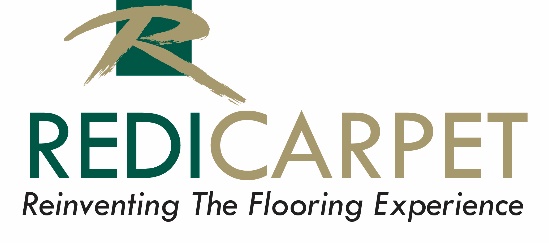 For Immediate ReleaseContact: Mike Mosley, Senior Vice President - Eastern Divisionmike.mosley@redicarpet.comPhone: 832-310-2000 x2061Redi Carpet Announces Acquisition of Got You Floored’s Wilmington, NC LocationStafford, Texas (December 15, 2016) — Redi Carpet, the largest multi-family flooring provider in the nation has acquired Got You Floored’s Wilmington, NC location.  The acquisition marks the 24th Redi Carpet branch in the country.  The acquisition makes another strong contribution to Redi Carpet’s overall growth strategy.  “It represents a tremendous opportunity for Redi Carpet as we continue to grow our company so that we are properly positioned to support all of our customer’s nationally.” states Redi Carpet’s Co-President, Brian Caress.Furthermore, it expands Redi’s reach in the North Carolina market.  Currently, Redi Carpet branches are located in Charlotte, Raleigh, and Greensboro/Winston-Salem.  "After serving the Wilmington area from Raleigh for several years, we are excited for the opportunity to open a local branch.” says Mike Mosley, Senior Vice President of Redi Carpet.  “This new location completes our coverage of North Carolina and allows us to serve customers in coastal South Carolina as well. The acquisition of Got You Floored’s Wilmington business allows us to welcome some great employees to the Redi Carpet team and build on their success. Our first guiding principle is being Customer Obsessive, so we're intent on raising the level of service to onsite property managers in the region."  Brian Caress added, “Got You Floored has a great reputation in the industry and a strong customer base. Like Redi Carpet, they have built a culture around taking care of customers.”Redi Carpet’s innovative product line and unique value-added resources will now be available to customers previously served by Got You Floored.  In addition to having the largest in-stock selection of products, Redi Carpet offers online account services, electronic invoicing, and Redi-Link proprietary diagramming software to it’s customers.  About Redi Carpet:Redi Carpet was founded in 1981 and is the largest flooring contractor dedicated specifically to the multi-family flooring industry. Redi Carpet’s coverage extends to 24 cities in 14 states throughout the country.  Please visit www.redicarpet.com for more information.###